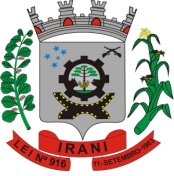                                                    TERMO DE RETIFICAÇÃOEm relação ao Edital n°02/2015, Processo Seletivo de Provas e Títulos destinado ao recrutamento de pessoal para admissão de professores em caráter temporário (ACT), no que se refere a duplicação dos itens 6 e 14, onde os mesmos estavam com a mesma nomenclatura, DOS RECURSOS, em tempo venho retificar, sendo que:O ITEM 6 DOS RECURSOS continuará com a mesma nomenclatura.O ITEM 14 passará a ter a nomenclatura DA DIVULGAÇÃO DA CLASSIFICAÇÃO.O ITEM 15 passará a ter a nomenclatura DAS ESCOLHAS DE VAGAS.O ITEM 16 passará a ter a nomenclatura DAS DISPOSIÇÕES FINAIS.No que se refere a data de encerramento das inscrições, em tempo venho retificar que:A data de encerramento das inscrições era dia 13/11/2015 e passará a ser dia 12/11/2015.Irani,13 de outubro de 2015                                          Marielle Cristina Bortoli                                          Presidente da Comissão 